AC Puzzle				Name______________________                                          Due Date____________  	Per______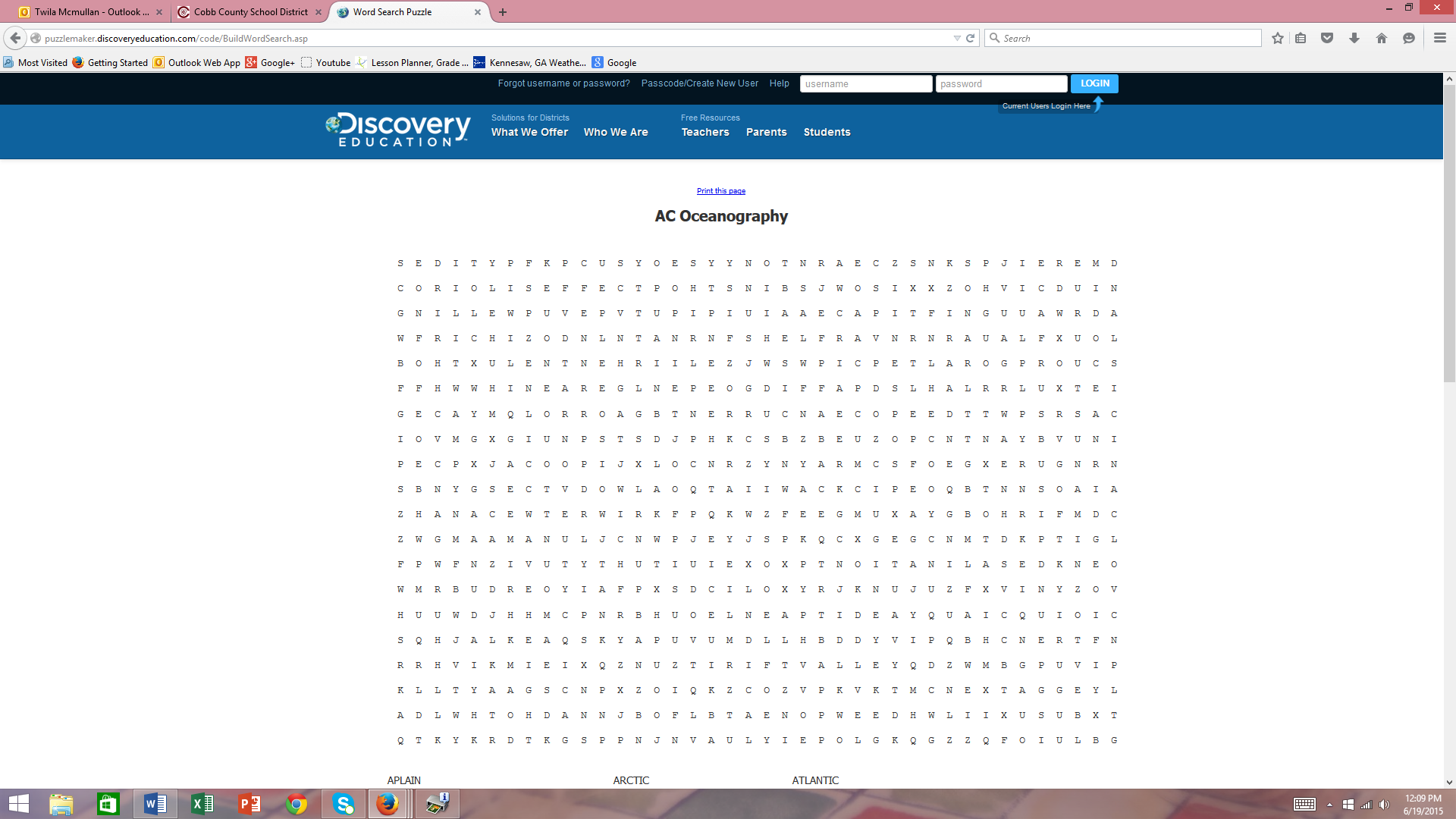 A PLAINARCTICATLANTICCONTINENTAL RISECORIOLIS EFFECTCRESTDEEP OCEAN CURRENTDESALINATIONEL NINOINDIAN OCEANMID-OCEAN RIDGENEAP TIDENON-POINT SOURCEPACIFICPOINT SOURCE POLLUTIONRIFT VALLEYSALINITYSEAMOUNTSHELFSLOPESONARSOUTHERN OCEANSPRING TIDESUBSURFACESURFACE CURRENTTIDESTOPOGRAPHYTRENCHTROUGHTSUNAMIUPWELLINGVOLCANIC ISLANDWAVEHEIGHTWAVELENGTHWAVES